Channel View Medical Group – New Patient Questionnaire           Welcome to our Surgery. Please complete the form and return to reception with your ID. Once the form has been returned our team will review it and you will be contacted if necessary. There are details of the Channel View Team in the Practice leaflet and on our website at www.channelviewmedicalpractice.com which explains the range of services we are able to offer you.PERSONAL DETAILSNext of Kin detailsPlease help us trace your previous medical records by providing the following information:If you are from abroad….Armed forces and housebound…YOUR OWN HEALTHHEALTH PROBLEMS: Please tick if you have a history of any of the following health problems……REPEAT PRESCRIPTIONS Please indicate where you would like to collect your prescriptions from:   Lloyds Pharmacy  Well Pharmacy, Regent Street  Well Pharmacy, Coombe Park Road  Boots, Teignmouth  Ross Chemist, Bishopsteignton  Collect from Surgery  Other, please state ___________________ YOUR FAMILY HEALTH HISTORYHave any family members suffered from the following conditions?Please tick and then circle which family member.YOUR LIFESTYLEYOUR SMOKING STATUS (Please tick boxes and complete with information as appropriate)YOUR DIETPlease tick which of the following you eat regularly (at least twice a week)THANK YOU FOR FILLING IN THIS NHS GP REGISTRATION FORM!IT HELPS US TO HELP YOU!Who is a carer? A Carer is someone, who, without payment, provides help and support to a partner, child, relative, friend or neighbour, who could not manage without their help. This could be due to being elderly, physical or mental illness, addiction or disability.We would be grateful if you could complete the following questions for the Practice Carer’s Register. The register enables the practice to proactively manage carer’s needs with the practice and to consider the provision of services to carers. The practice will also ensure that all patients who are carers are informed of and supported in joining the local carer’s link.IF YOU ARE A CARER PLEASE COMPLETE THIS SECTION IF YOU ARE BEING CARED FOR PLEASE COMPLETE THIS SECTIONIf you consent to your Carer being informed of any medical information about you which is held at the practice,  please sign and date below; if NOT leave blankSigned: ………………………………………………………………..   Date: …………………………Please look at the following table below. Please circle your answer and then fill out your points, putting your total points at the end. You can then see your risk level.                                                                                                                 Your total score is: __________ points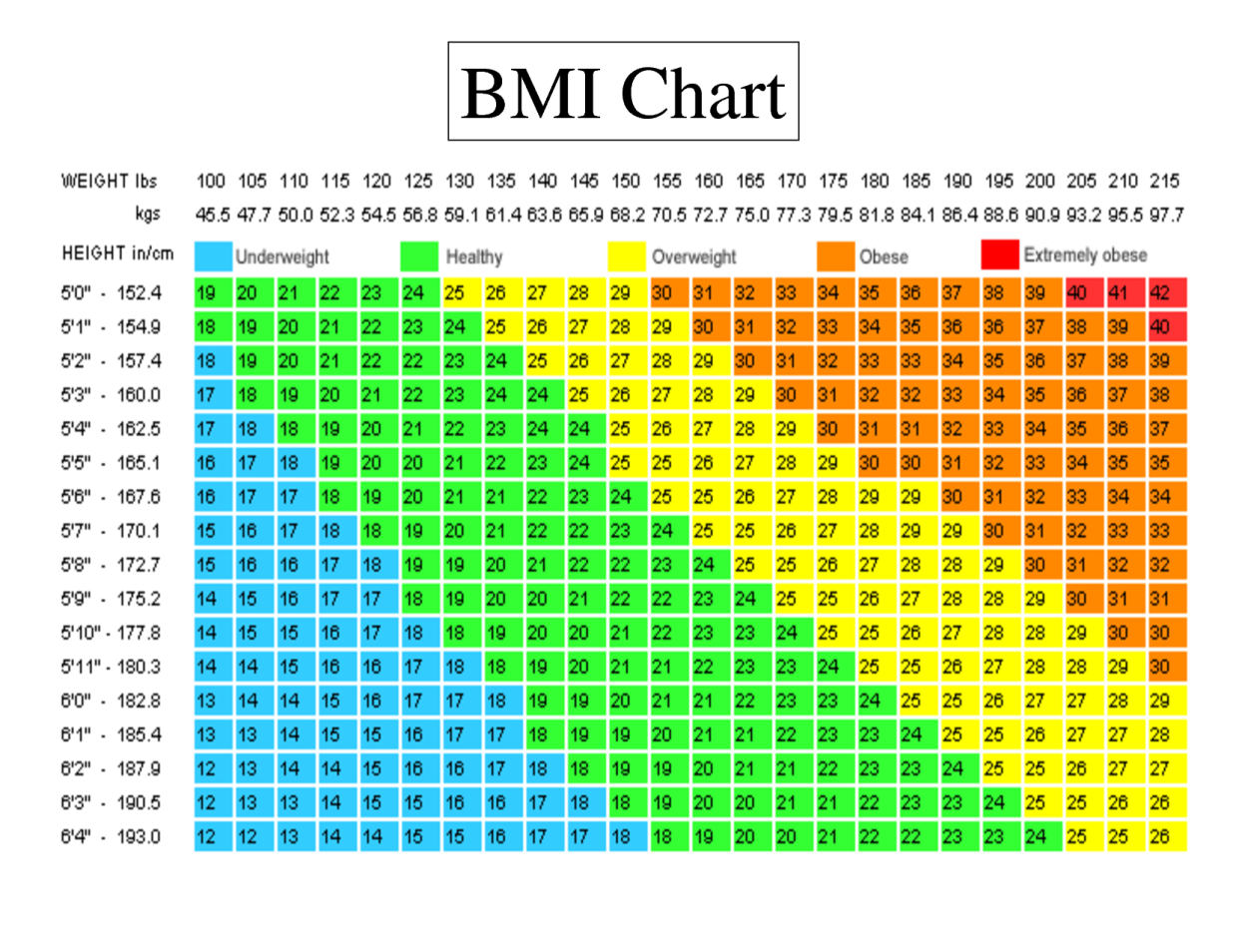 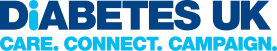  You are more at risk of developing Type 2 diabetes if:You are over 40 (or over 25 if you are South Asian)You have a close family member with diabetes (parent, brother or sister)You are overweight, with a large waist size (over 80cm (31.5 inches) for women, 94cm (37 inches) for men, or 89cm (35 inches) for South Asian men)Being South Asian, Black African, African Caribbean – even if you were born in the You have ever had high blood pressure, a heart attack or a strokeYou're a woman with polycystic ovary syndrome and overweightIf you're a woman and you've had gestational diabetes or given birth to a baby over 10 poundsIf you have a severe mental illness for which you take medication (such as schizophrenia, bipolar illness or depression)You've been told you have impaired glucose tolerance or impaired fasting glycaemia.Note: Some of these risks factors are genetic factors and there is little you can do to reduce them, so it’s best to concentrate on those you can change, such as your weight.Healthy targets for your waist circumferenceTips to reduce your risk of developing Type 2 diabetesThe following tips can help you to reduce your risk of developing Type 2 diabetes – and keep it low:Eat regular meals to keep your blood glucose levels stable.Include all the essential food groups every day enjoying at least five portions of colourful fruit and vegetables, starchy carbohydrates (such as grainy bread, wholegrain cereal or oats, pasta, sweet potato or basmati rice), dairy (such as milk, yoghurt, cheese), and a small amount of protein (such as lean meat, chicken, fish, lentils and pulses).Choose low-GI snacks such as fruit, yoghurt, reduced fat cheese and wholegrain crackers or unsalted nuts.Limit unhealthy snacks high in salt, sugar or saturated fat – this is easier if you avoid processed foods and stick to fresh produce where you can.Watch your portions. Eating smaller amounts at main meals and snacks will help with weight loss and improve blood glucose levels.Stick to your recommended daily alcohol limit: this is 2–3 units for women and 3–4 units for men.Complement your healthy diet with at least 30 minutes of exercise, five times a week – and try not to reward yourself with food afterwards.Set yourself goals – mark your milestones and celebrate your successes.Variety is the spice of life – experiment with different foods and keep your exercise interesting.Start today.SHARING YOUR NHS PATIENT DATAInformation sharing in the NHS is subject to rigorous regulation and governance to ensure your full identifiable and personal medical data is kept confidential and only ever seen by carefully vetted doctors, nurses and administrative staff responsible for overseeing your care. With the development of information technology the NHS will increasingly be sharing key information from your GP medical notes with Out of Hours GP Services, Hospital A&E Units, Community Hospitals, Community Nurses all of whom may at various times in your life be looking after you. Sharing information can improve both the quality and safety of care you receive and in some cases can be vital in making life-saving decisions about your treatment. There are currently two different elements of “sharing NHS patient information” SCR = The NHS Summary Care RecordEDSM = The Enhanced Data Sharing Model “SystmOne”These two elements are about ensuring continuity and safety in your personal care.We ask you please to read the information on this document carefully and complete the relevant fields on the attached form and return it to your GP surgery. SCR = NHS SUMMARY CARE RECORDThe NHS Summary Care Record was introduced many years ago to help deliver better and safer care; it contains basic information about:Any allergies you may have, Unexpected reactions to medications, andAny prescriptions you have recently received.  The intention of the SCR is to help clinicians in Hospital A&E Departments and GP ‘Out of Hours’ health services to give you safe, timely and effective treatment. Clinicians are only allowed to access your SCR record if they are authorised to do so and, even then, only if you give your express permission.  You will be asked if healthcare staff can look at your Summary Care Record every time they need to, unless it is an emergency, for instance if you are unconscious. You can refuse if you think access is unnecessary.Over time, health professionals treating you may add details about any health problems and summaries of your care. Every time further information is added to your record, you will be asked if you agree (explicit consent).Patients under 16 years have an NHS Summary Care Record created for them so if you are the parent or guardian of a child then please either make this information available to them or decide and act on their behalf.  EDSM = ENHANCED DATA SHARING MODEL “SYSTMONE”The database and software used to store your GP health record is called “SystmOne” it is a very secure national system used by over 2700 GP practices and holds over 44million records. All the GP Practices in the Coastal Locality (Dawlish & Teignmouth) use this same confidential clinical computer system. The system gives your GP the facility to share your GP record with other NHS health providers that use the same clinical computer system and are involved in your care for example the local Community Nurses who may look after you if you when you leave hospital or become terminally ill or housebound, or the inpatient ward at Dawlish Hospital. Allowing your GP to share your record in the “SystmOne” database helps to deliver better and safer care for you. It is the policy of this GP practice to automatically opt patients into “SystmOne” Sharing in unless they expressly decline. Those patients who choose to decline are able to determine if their data is “shared out” and/or “shared in” Sharing OUT controls whether information recorded at our GP practice can be shared with other NHS health care providers. Sharing IN determines whether or not our GP practice can view information in your record that has been entered by other NHS services who are providing care for you or who may provide care for you in the future (that you have consented to share out). Please indicate your data sharing preferences overleafTo The GP Admin Support TeamNHS PATIENT INFORMATION SHARING – MY CHOICESPlease complete and/or tick the grey boxes below to detail your personal decisions regarding the 2 aspects of NHS patient data sharing: It is very important you sign this form to say that you understand and accept the risks to your personal health care if you do decide to opt out of SCR or EDSM. Hand the completed form in to your GP Surgery; they will scan this form into your NHS GP Medical Records and enter the appropriate computer codes. 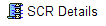 1. SCR - NHS SUMMARY CARE RECORDPlease tick only one box. Express consent for medication, allergies and adverse reactions only (XaXbY)	Express consent for medication, allergies, adverse reactions and additional information  (XaXbZ)Express dissent – Patient does not want a summary care record and fully understands therisks involved with this decision (XaXj6)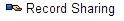 2. EDSM – ENHANCED DATA SHARING MODEL “SystmOne” Sharing Out – Do you consent to the sharing of data recorded by your GP practice with other NHS organisations that may care for you?YES share data with other NHS organisations          NO do NOT share any data recorded by my GP Practice; I fully accept the risks associated with this decisionSharing In – Do you consent to your GP Practice viewing data that is recorded at other NHS organisations and care services that may care for you?Consent Given Consent Refused; I fully accept the risks associated with this decision.REQUEST TO ACCESS SYSTMONLINE:I would like to request a password and login to enable me to access SystmOnline to book appointments, request repeat prescriptions, view my coded medical record and my summary care record.  I understand the importance of keeping my login and password details safe for security purposes. I also understand that I may be contacted by the practice to assess this service and I am happy to provide the above information to Channel View Medical Practice and Practice Patient Group for the purpose of receiving information and newsletters.Please note that we only offer SystmOnline access for patients aged 16 and over. If you are registering for your own online services you will need to complete this form and return it with photographic ID. If you are registering for a “proxy” user you will need to supply photographic ID and have the box below completed by the patient granting you access. Please note we only proxy grant access to repeat medications and appointments as standard. For Practice use onlyName:Relationship to you:Contact number:Mr     Mrs     Miss     Ms     OtherMr     Mrs     Miss     Ms     OtherMr     Mrs     Miss     Ms     OtherSurname:Surname:Surname:Date of Birth:       /          /       /          /First names:First names:First names:NHS No:Previous name/s:Previous name/s:Male/FemaleTown and Country of birth:Town and Country of birth:Town and Country of birth:Home Address:Home Address:Postcode:Postcode:Home Telephone number:Home Telephone number:Mobile Telephone number:Mobile Telephone number:Work Telephone number:Work Telephone number:Marital status:Marital status:Occupation:Occupation:Ethnicity:Ethnicity:Language:Language:Email address:Email address:Your Previous address in the UK:Name of previous Doctor while at this address:Address and telephone number of Previous Doctor:Your first UK address where registered with a GP:If previous resident in the UK, date of leaving: Date you first came to live in UK:Have you ever served in the armed forces? (Code as Ua0T3)Have you ever served in the armed forces? (Code as Ua0T3)YES / NOYES / NOIf YES are you still a reservist? (Code as Xabnw) If YES are you still a reservist? (Code as Xabnw) YES / NOYES / NOService or Personnel Number:Service or Personnel Number:Enlistment date:Are you housebound?YES / NOLeaving date:NHS ORGAN DONOR REGISTRATIONIf you want to register your details on the NHS Organ Donor Register as someone whose organs/tissue may be used for transplantation after death. Please tick all that apply and sign this box.NHS ORGAN DONOR REGISTRATIONIf you want to register your details on the NHS Organ Donor Register as someone whose organs/tissue may be used for transplantation after death. Please tick all that apply and sign this box.NHS ORGAN DONOR REGISTRATIONIf you want to register your details on the NHS Organ Donor Register as someone whose organs/tissue may be used for transplantation after death. Please tick all that apply and sign this box.NHS ORGAN DONOR REGISTRATIONIf you want to register your details on the NHS Organ Donor Register as someone whose organs/tissue may be used for transplantation after death. Please tick all that apply and sign this box.NHS ORGAN DONOR REGISTRATIONIf you want to register your details on the NHS Organ Donor Register as someone whose organs/tissue may be used for transplantation after death. Please tick all that apply and sign this box.NHS ORGAN DONOR REGISTRATIONIf you want to register your details on the NHS Organ Donor Register as someone whose organs/tissue may be used for transplantation after death. Please tick all that apply and sign this box.NHS ORGAN DONOR REGISTRATIONIf you want to register your details on the NHS Organ Donor Register as someone whose organs/tissue may be used for transplantation after death. Please tick all that apply and sign this box.KidneysHeartLiverPancreasCorneasLungsAny of my organs & tissue          YES   /   NO Signature confirming my agreement to organ/tissue donation:Date:Signature confirming my agreement to organ/tissue donation:Date:Signature confirming my agreement to organ/tissue donation:Date:Signature confirming my agreement to organ/tissue donation:Date:Signature confirming my agreement to organ/tissue donation:Date:Signature confirming my agreement to organ/tissue donation:Date:CancerCoronary Heart Disease, Heart Failure, or Artrial Fibrillation Dementia or AlzheimersDepression or Mental Health problems Hypertension (High Blood Pressure)Kidney Disease  Respiratory Difficulties (Asthma or COPD) Stroke or Transient Ischaemic Attacks Diabetes Learning DifficultiesEpilepsyThyroid Disease If you have any other history, important illnesses or disabilities not mentioned above please give details here (include special diet requirements):If you have any other history, important illnesses or disabilities not mentioned above please give details here (include special diet requirements):If you have any other history, important illnesses or disabilities not mentioned above please give details here (include special diet requirements):If you have any other history, important illnesses or disabilities not mentioned above please give details here (include special diet requirements):ALLERGIES: Please list any allergies you have including drug allergies:BLOOD PRESSURE: Have you had your blood pressure taken in the last 3 years? What was it? (Please use the machine for self-measurement. Ask at reception for details)MEDICATION: If you are currently taking any repeat medication, please attach a copy of your repeat prescription to the form when you hand it in. You will need to book a telephone appointment with a GP to discuss your medication. Please make sure you have enough medication to last you until your appointment with the GP. If on Warfarin, did your previous Practice use INR star?  Yes  NoDiabetes (1252)Father    /     Mother  /    Sister  /   BrotherAsthma  (12D2)Father    /     Mother  /    Sister  /   BrotherHigh Blood Pressure (12C1)Father    /     Mother  /    Sister  /   BrotherStroke (ZV171)Father    /     Mother  /    Sister  /   BrotherHeart Disease (XE24Z)Father    /     Mother  /    Sister  /   BrotherBreast Cancer (XM1Wr)Mother   /     Sister    /    Grandmother   Do you take regular exercise? It is recommended to take five 30 minute episodes of walking type exercise or equivalent a week. Please give details below. Never SmokedN/AEx- SmokerDate Stopped?Smoker How many per day?Would you like advice/help on quitting?   YES    /     NOYOUR ALCOHOL CONSUMPTION (Circle your answers)0112334How often do you have a drink containing alcohol?NANeverMonthly or less2-4 times per month2-4 times per month2-3 times per week4+ times per week4+ times per weekHow many drinks containing alcohol do you have on a typical day when you are drinking?NA1-23-45-65-67-910+10+How often during the past year have you found that you were unable to stop drinking once you had started?NANeverLess than monthlyMonthlyMonthlyWeeklyDaily or almost dailyDaily or almost dailyHow often in the past year have you failed to do what was normally expected of you because of alcohol?NANeverLess than monthlyMonthlyMonthlyWeeklyDaily or almost dailyDaily or almost dailyHas a relative/friend or doctor or other Healthcare Professional been concerned about your drinking or suggested you cut down? NANoYes but not in the past yearYes, during the past yearYes, during the past yearWeeklyDaily or almost dailyDaily or almost dailyFOR FEMALES AGED 15 TO 65 - if you use any form of contraception please circle which one.FOR FEMALES AGED 15 TO 65 - if you use any form of contraception please circle which one.FOR FEMALES AGED 15 TO 65 - if you use any form of contraception please circle which one.FOR FEMALES AGED 15 TO 65 - if you use any form of contraception please circle which one.FOR FEMALES AGED 15 TO 65 - if you use any form of contraception please circle which one.FOR FEMALES AGED 15 TO 65 - if you use any form of contraception please circle which one.CoilDepo injectionImplantOral PillPatchesOther……………………………………………….If you do use contraception when was your last check-up / review with GP or Nurse?If you do use contraception when was your last check-up / review with GP or Nurse?If you do use contraception when was your last check-up / review with GP or Nurse?If you do use contraception when was your last check-up / review with GP or Nurse?If you do use contraception when was your last check-up / review with GP or Nurse?Date:If you have a Coil or Implant approximately what date was it fitted?If you have a Coil or Implant approximately what date was it fitted?If you have a Coil or Implant approximately what date was it fitted?If you have a Coil or Implant approximately what date was it fitted?If you have a Coil or Implant approximately what date was it fitted?Date:If you have depo injections when was your last one?If you have depo injections when was your last one?If you have depo injections when was your last one?If you have depo injections when was your last one?If you have depo injections when was your last one?Date:Have you had a recent smear?Have you had a recent smear?Have you had a recent smear?Have you had a recent smear?Have you had a recent smear?Date:	                               Normal   /   AbnormalFruit & VegetablesAdded sugarHigh fibre cerealsCakes/pastries/biscuitsFish & ChickenRed meatSemi-skimmed milkFried foodPasta/wholemeal breadButterLow fat spreadCreamDo you have any specific communication needs?  By leaving this section blank we will not record the need for alternative communication methods in your record. Do you have any specific communication needs?  By leaving this section blank we will not record the need for alternative communication methods in your record. Braille Grade 1Braille Grade 2British Sign LanguageContact via Carer/Third partyEasy readElectronic – EmailElectronic – Text messageLarge print frontInterpreter (please state Language) ______________________________Verbally over the telephone (no written communication)Other______________________________SIGNATURE OF PATIENT:OR SIGNATURE on behalf of a patient:DATE:Please note by signing this form you are consenting to receiving texts and emails from the practice.Please note by signing this form you are consenting to receiving texts and emails from the practice.CARERS QUESTIONNAIREWhat is your relationship with the person you care for?What is your relationship with the person you care for?Details of the person(s) you are caring forDetails of the person(s) you are caring forTitleSurname ForenameDOBHouse name/flatNo. and street Village TownPostcodeTelephoneNHS numberPlease contact the following number for advice on a free carers Health and Wellbeing check03456 434 435Please contact the following number for advice on a free carers Health and Wellbeing check03456 434 435What is your relationship with your Carer?What is your relationship with your Carer?Details of your carerDetails of your carerTitleSurname ForenameDOBHouse name/flatNo. and street Village TownPostcodeTelephoneNHS numberDIABETES RISK SCORE – QUESTIONSQuestionsAnswerPointsHow old are you?49 or younger                      50 – 59                                  60 – 69                                  70 or older                          [0][5][9][13]Are you female or male?Female  Male                                      [0][1]What is your ethnic background?Only white European           Other ethnic group               [0][6]Do you have a father, mother, brother, sister and / or own child with Type 1 or Type 2 Diabetes?Yes                                      No                                       [5][0]Measure your waist circumference and choose the rangeLess than 90cm (35.3in)      90-99.9cm (35.4-39.3in)      100-109.9cm (39.4-42.9in)   110cm (43in) or above         [0][4][6][9]Calculate your Body Mass Index (BMI) and choose a range, see attached BMI ChartLess than 25                         25 – 29.9                               30 – 34.9                               35 or above                           [0][3][5][8]Have you been given medicine for high blood pressure or told that you have high blood pressure, by your doctor?Yes                                       No                                         [5][0]Risk LevelChance of having Type 2 Diabetes nowChance of high blood glucose now, meaning risk of Type 2 in 10 yearsWhat you need to do0 – 6 points (Low risk)1 in 2001 in 20Keep up the good work, make lifestyle adjustments to further reduce risk7 – 15 Points (Increased Risk)1 in 501 in 10Make lifestyle changes16 – 24 Points (Moderate Risk)1 in 331 in 7Make lifestyle changes - see attached Diabetes leaflet 25 or more points (High Risk)1 in 141 in 3Arrange a blood test to screen for diabetes Waist circumferenceWomenLess than 80cm
(31.5 inches)MenLess than 94cm
(37 inches)South Asian MenLess than 90cm
(35 inches)Patients full NAME Patients DATE OF BIRTH Patient’s SignatureDateSignature on behalf of patientRelationship to PatientDate of Birth: Name: Address:Email:Mobile phone number:I wish to have access to the following online services (please tick all that apply): Booking telephone appointments with a GP  Requesting repeat medications Access to my Summary Care Record Access to my Full Record from current date I wish to have my username and password sent to me via:Email (please ensure you have provided your email address) Text  (please ensure you have provided a mobile number)      Verbally Patient signature If you are not the patient please state your relationship to the patientDateIdentity verified by (initials)DateMethod of verificationVouching Driving licensePassportBuss pass Utility billOther (please state) _________________________ Method of verificationVouching Driving licensePassportBuss pass Utility billOther (please state) _________________________ Method of verificationVouching Driving licensePassportBuss pass Utility billOther (please state) _________________________ Method of verificationVouching Driving licensePassportBuss pass Utility billOther (please state) _________________________ Method of verificationVouching Driving licensePassportBuss pass Utility billOther (please state) _________________________ Method of verificationVouching Driving licensePassportBuss pass Utility billOther (please state) _________________________ Authorised by Authorised by Authorised by Authorised by DateDate account created Date account created Date account created Date details sent to patient Date details sent to patient 